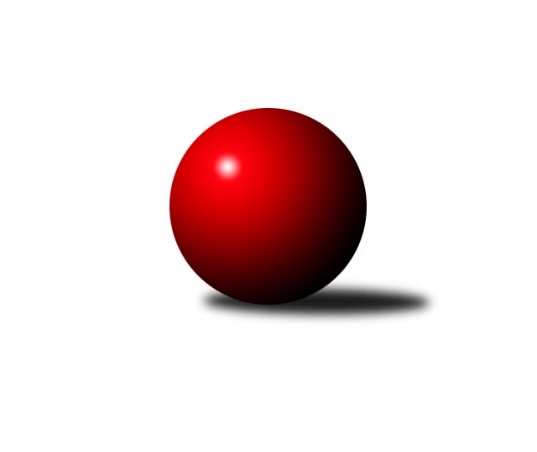 Č.20Ročník 2022/2023	25.3.2023Nejlepšího výkonu v tomto kole: 3509 dosáhlo družstvo: SK Podlužan Prušánky A2. KLM B 2022/2023Výsledky 20. kolaSouhrnný přehled výsledků:TJ Sokol Vracov	- TJ Sokol Chvalíkovice	2:6	3354:3415	12.0:12.0	25.3.TJ Sokol Husovice B	- KK Moravská Slávia Brno	2:6	3258:3407	10.5:13.5	25.3.KK Blansko 	- TJ Start Rychnov n. Kn.	6:2	3414:3280	15.0:9.0	25.3.HKK Olomouc	- VKK Vsetín 	6:2	3373:3248	14.5:9.5	25.3.TJ Slovan Kamenice nad Lipou	- TJ Horní Benešov	3:5	3339:3408	12.0:12.0	25.3.KC Zlín	- SK Podlužan Prušánky A	2:6	3425:3509	9.0:15.0	25.3.Tabulka družstev:	1.	SK Podlužan Prušánky A	20	16	1	3	108.5 : 51.5 	271.0 : 209.0 	 3431	33	2.	TJ Slovan Kamenice nad Lipou	20	14	1	5	98.5 : 61.5 	253.5 : 226.5 	 3406	29	3.	TJ Sokol Chvalíkovice	20	12	0	8	91.0 : 69.0 	250.0 : 230.0 	 3314	24	4.	KC Zlín	20	11	1	8	83.5 : 76.5 	253.5 : 226.5 	 3377	23	5.	TJ Horní Benešov	20	10	2	8	77.0 : 83.0 	225.0 : 255.0 	 3327	22	6.	KK Blansko	20	9	2	9	81.0 : 79.0 	226.0 : 254.0 	 3312	20	7.	KK Moravská Slávia Brno	20	8	3	9	77.0 : 83.0 	235.5 : 244.5 	 3334	19	8.	HKK Olomouc	20	9	0	11	76.5 : 83.5 	241.5 : 238.5 	 3348	18	9.	VKK Vsetín	20	8	0	12	76.0 : 84.0 	248.5 : 231.5 	 3301	16	10.	TJ Start Rychnov n. Kn.	20	7	1	12	69.5 : 90.5 	231.0 : 249.0 	 3327	15	11.	TJ Sokol Husovice B	20	6	1	13	64.5 : 95.5 	225.5 : 254.5 	 3316	13	12.	TJ Sokol Vracov	20	2	4	14	57.0 : 103.0 	219.0 : 261.0 	 3307	8Podrobné výsledky kola:	 TJ Sokol Vracov	3354	2:6	3415	TJ Sokol Chvalíkovice	Pavel Polanský ml.	137 	 157 	 153 	157	604 	 2:2 	 607 	 130	172 	 147	158	Jiří Staněk	Vítězslav Nejedlík	143 	 161 	 113 	127	544 	 1:3 	 582 	 147	156 	 147	132	Jonas Mückstein	Aleš Gaspar	122 	 138 	 144 	158	562 	 3:1 	 544 	 119	137 	 167	121	Radek Hendrych *1	Tomáš Kordula	149 	 124 	 141 	131	545 	 2:2 	 546 	 133	140 	 145	128	Josef Hendrych	Petr Polanský	132 	 127 	 142 	153	554 	 2:2 	 606 	 161	167 	 135	143	Aleš Staněk	Tomáš Sasín	138 	 138 	 139 	130	545 	 2:2 	 530 	 139	126 	 121	144	David Hendrychrozhodčí: Pavel Polanský, Jan Tužilstřídání: *1 od 61. hodu Otto MücksteinNejlepší výkon utkání: 607 - Jiří Staněk	 TJ Sokol Husovice B	3258	2:6	3407	KK Moravská Slávia Brno	Tomáš Válka	148 	 136 	 143 	127	554 	 1:3 	 562 	 150	143 	 128	141	Pavel Antoš	Vojtěch Stárek	132 	 120 	 111 	111	474 	 0:4 	 581 	 146	131 	 144	160	Ondřej Němec	Jakub Haresta	146 	 151 	 154 	138	589 	 4:0 	 550 	 145	147 	 126	132	Petr Málek	Radim Meluzín	123 	 124 	 146 	157	550 	 2:2 	 572 	 168	138 	 128	138	Pavel Košťál *1	Jiří Radil	137 	 147 	 136 	135	555 	 2.5:1.5 	 529 	 147	124 	 136	122	Stanislav Novák	Jakub Hnát	134 	 123 	 146 	133	536 	 1:3 	 613 	 156	153 	 143	161	Milan Klikarozhodčí: Tomáš Žižlavskýstřídání: *1 od 61. hodu Jiří HanušNejlepší výkon utkání: 613 - Milan Klika	 KK Blansko 	3414	6:2	3280	TJ Start Rychnov n. Kn.	Jakub Flek	152 	 161 	 161 	135	609 	 4:0 	 537 	 132	139 	 137	129	Václav Buřil	Josef Kotlán	127 	 139 	 128 	154	548 	 2:2 	 579 	 148	136 	 148	147	Martin Čihák	Roman Flek	156 	 149 	 154 	136	595 	 3:1 	 545 	 132	141 	 119	153	Ladislav Urbánek	Petr Havíř	143 	 141 	 150 	133	567 	 3:1 	 513 	 117	122 	 116	158	Jaroslav Šmejda *1	Otakar Lukáč	142 	 145 	 132 	135	554 	 2:2 	 552 	 151	133 	 123	145	Roman Kindl	Petr Sehnal	144 	 144 	 121 	132	541 	 1:3 	 554 	 122	151 	 144	137	Vojtěch Šípekrozhodčí: Zita Řehůřková, Jindřiška Klimešovástřídání: *1 od 57. hodu Lukáš PacákNejlepší výkon utkání: 609 - Jakub Flek	 HKK Olomouc	3373	6:2	3248	VKK Vsetín 	Jiří Baslar	143 	 133 	 143 	134	553 	 2:2 	 546 	 124	141 	 140	141	Zoltán Bagári	Břetislav Sobota	131 	 145 	 132 	152	560 	 1:3 	 525 	 134	148 	 142	101	Daniel Bělíček	Josef Šrámek *1	126 	 119 	 124 	142	511 	 1:3 	 549 	 149	131 	 136	133	Tomáš Novosad	Kamil Bartoš	144 	 146 	 145 	158	593 	 3:1 	 559 	 143	147 	 129	140	Milan Bělíček	Radek Havran	144 	 141 	 143 	142	570 	 4:0 	 516 	 139	119 	 121	137	Tomáš Hambálek	Michal Albrecht	148 	 144 	 158 	136	586 	 3.5:0.5 	 553 	 147	133 	 137	136	Libor Vančurarozhodčí: Bohuslava Fajdekovástřídání: *1 od 61. hodu Marian HošekNejlepší výkon utkání: 593 - Kamil Bartoš	 TJ Slovan Kamenice nad Lipou	3339	3:5	3408	TJ Horní Benešov	Jiří Ouhel	129 	 120 	 154 	150	553 	 3:1 	 508 	 135	109 	 147	117	Vladislav Pečinka	Jakub Ouhel	144 	 131 	 141 	152	568 	 3:1 	 591 	 142	171 	 138	140	Miroslav Petřek ml.	Petr Šindelář *1	123 	 124 	 135 	137	519 	 1:3 	 555 	 138	131 	 133	153	Zdeněk Černý	Lukáš Dúška	147 	 146 	 125 	154	572 	 2:2 	 615 	 145	173 	 153	144	Jaromír Hendrych	Karel Dúška	134 	 142 	 138 	143	557 	 1:3 	 570 	 149	120 	 145	156	Jiří Hendrych	Václav Rychtařík ml.	136 	 145 	 152 	137	570 	 2:2 	 569 	 145	151 	 145	128	Kamil Kubešarozhodčí: Jiří Pelíšekstřídání: *1 od 61. hodu Jan ŠkrampalNejlepší výkon utkání: 615 - Jaromír Hendrych	 KC Zlín	3425	2:6	3509	SK Podlužan Prušánky A	Jindřich Kolařík	139 	 154 	 122 	126	541 	 1:3 	 571 	 148	143 	 147	133	Zdeněk Zálešák	David Matlach	129 	 133 	 144 	128	534 	 0:4 	 624 	 144	173 	 157	150	Jan Zálešák	Bronislav Fojtík	130 	 138 	 146 	158	572 	 1:3 	 584 	 155	143 	 150	136	Vojtěch Novák	Lubomír Matějíček	154 	 147 	 132 	161	594 	 2:2 	 591 	 141	126 	 162	162	Stanislav Esterka	Radek Janás	156 	 163 	 162 	147	628 	 4:0 	 552 	 130	147 	 137	138	Martin Tesařík	Miroslav Málek	149 	 138 	 127 	142	556 	 1:3 	 587 	 148	147 	 148	144	Lukáš Hlavinkarozhodčí: Martin PolepilNejlepší výkon utkání: 628 - Radek JanásPořadí jednotlivců:	jméno hráče	družstvo	celkem	plné	dorážka	chyby	poměr kuž.	Maximum	1.	Michal Albrecht 	HKK Olomouc	594.00	389.4	204.6	2.4	11/11	(639)	2.	Milan Klika 	KK Moravská Slávia Brno	587.86	377.7	210.2	2.1	11/11	(633)	3.	Lukáš Hlavinka 	SK Podlužan Prušánky A	585.91	386.7	199.2	1.3	10/11	(651)	4.	Karel Dúška 	TJ Slovan Kamenice nad Lipou	583.13	384.8	198.3	2.2	11/11	(607)	5.	Martin Čihák 	TJ Start Rychnov n. Kn.	582.63	377.2	205.4	2.3	10/11	(609)	6.	Jakub Flek 	KK Blansko 	581.77	383.5	198.2	3.4	11/11	(629)	7.	Jiří Ouhel 	TJ Slovan Kamenice nad Lipou	579.86	384.5	195.3	3.0	10/11	(632)	8.	David Matlach 	KC Zlín	578.27	381.7	196.5	3.3	10/11	(601)	9.	Zdeněk Zálešák 	SK Podlužan Prušánky A	578.20	378.0	200.2	3.5	8/11	(651)	10.	Jiří Staněk 	TJ Sokol Chvalíkovice	577.96	384.7	193.2	3.7	11/11	(630)	11.	Vojtěch Novák 	SK Podlužan Prušánky A	576.78	376.7	200.1	2.2	10/11	(634)	12.	Aleš Staněk 	TJ Sokol Chvalíkovice	575.39	379.5	195.8	3.5	8/11	(645)	13.	Kamil Kubeša 	TJ Horní Benešov	575.17	379.4	195.8	3.4	10/11	(604)	14.	Jan Zálešák 	SK Podlužan Prušánky A	574.74	375.7	199.1	3.1	11/11	(624)	15.	Stanislav Esterka 	SK Podlužan Prušánky A	573.67	382.9	190.7	5.0	9/11	(620)	16.	Bronislav Fojtík 	KC Zlín	572.11	381.8	190.4	4.2	8/11	(595)	17.	Radek Havran 	HKK Olomouc	571.51	378.4	193.1	2.6	10/11	(615)	18.	Milan Bělíček 	VKK Vsetín 	571.35	381.3	190.1	3.6	11/11	(623)	19.	Radek Janás 	KC Zlín	571.28	372.7	198.6	3.0	8/11	(628)	20.	Pavel Polanský  ml.	TJ Sokol Vracov	571.15	381.1	190.1	4.7	11/11	(604)	21.	Jiří Hendrych 	TJ Horní Benešov	568.02	377.4	190.6	3.0	10/11	(644)	22.	Václav Rychtařík  ml.	TJ Slovan Kamenice nad Lipou	566.77	372.2	194.6	2.0	10/11	(642)	23.	Kamil Bartoš 	HKK Olomouc	564.78	368.6	196.1	3.4	11/11	(638)	24.	Lukáš Dúška 	TJ Slovan Kamenice nad Lipou	562.43	373.4	189.0	3.5	11/11	(605)	25.	Miroslav Petřek  ml.	TJ Horní Benešov	562.02	370.7	191.3	3.6	10/11	(631)	26.	Ladislav Urbánek 	TJ Start Rychnov n. Kn.	561.72	375.2	186.5	3.3	8/11	(597)	27.	Lubomír Matějíček 	KC Zlín	560.90	375.2	185.7	3.8	9/11	(635)	28.	Jaromír Hendrych 	TJ Horní Benešov	560.72	375.3	185.4	3.6	11/11	(615)	29.	Radek Hendrych 	TJ Sokol Chvalíkovice	560.46	385.6	174.9	5.9	8/11	(625)	30.	Radim Meluzín 	TJ Sokol Husovice B	560.31	378.9	181.4	5.9	9/11	(612)	31.	Petr Šindelář 	TJ Slovan Kamenice nad Lipou	559.73	374.1	185.7	5.8	10/11	(604)	32.	Radim Abrahám 	KC Zlín	559.37	378.0	181.3	4.9	10/11	(597)	33.	Tomáš Kordula 	TJ Sokol Vracov	558.36	375.4	183.0	4.8	9/11	(603)	34.	Radek Šenkýř 	KK Moravská Slávia Brno	558.36	377.5	180.9	4.6	8/11	(605)	35.	Petr Sehnal 	KK Blansko 	558.21	376.1	182.1	5.4	11/11	(617)	36.	Jindřich Kolařík 	KC Zlín	557.81	376.4	181.4	4.9	10/11	(615)	37.	Vojtěch Šípek 	TJ Start Rychnov n. Kn.	557.40	367.5	189.9	3.5	10/11	(618)	38.	Pavel Antoš 	KK Moravská Slávia Brno	557.28	366.5	190.8	2.9	11/11	(624)	39.	Jakub Haresta 	TJ Sokol Husovice B	557.26	374.4	182.9	4.7	9/11	(610)	40.	Petr Havíř 	KK Blansko 	556.84	368.8	188.1	5.8	11/11	(577)	41.	Libor Vančura 	VKK Vsetín 	554.89	371.6	183.3	5.1	11/11	(621)	42.	Tomáš Gaspar 	TJ Sokol Vracov	554.16	367.8	186.3	4.8	8/11	(616)	43.	Jonas Mückstein 	TJ Sokol Chvalíkovice	553.56	370.4	183.2	5.4	8/11	(589)	44.	Pavel Košťál 	KK Moravská Slávia Brno	553.29	366.4	186.9	3.4	8/11	(609)	45.	Daniel Bělíček 	VKK Vsetín 	552.00	373.2	178.8	7.2	9/11	(599)	46.	Jaroslav Šmejda 	TJ Start Rychnov n. Kn.	551.05	368.5	182.5	4.3	10/11	(593)	47.	Jiří Radil 	TJ Sokol Husovice B	551.02	373.2	177.9	3.8	9/11	(611)	48.	Josef Hendrych 	TJ Sokol Chvalíkovice	549.80	373.7	176.1	5.4	8/11	(589)	49.	Roman Kindl 	TJ Start Rychnov n. Kn.	549.42	369.7	179.7	5.3	9/11	(615)	50.	Tomáš Hambálek 	VKK Vsetín 	547.21	371.2	176.1	6.6	10/11	(599)	51.	Petr Polanský 	TJ Sokol Vracov	545.79	367.9	177.9	5.4	10/11	(592)	52.	Zoltán Bagári 	VKK Vsetín 	545.46	368.9	176.6	7.8	10/11	(583)	53.	Jiří Hanuš 	KK Moravská Slávia Brno	544.92	368.1	176.9	6.4	10/11	(590)	54.	Roman Flek 	KK Blansko 	543.08	360.3	182.8	3.3	10/11	(606)	55.	Jakub Hnát 	TJ Sokol Husovice B	543.05	365.8	177.3	6.8	10/11	(594)	56.	David Hendrych 	TJ Sokol Chvalíkovice	542.59	367.8	174.8	3.7	11/11	(570)	57.	Tomáš Novosad 	VKK Vsetín 	542.29	366.6	175.7	4.9	11/11	(583)	58.	Vladislav Pečinka 	TJ Horní Benešov	542.14	374.0	168.1	7.1	10/11	(602)	59.	Milan Sekanina 	HKK Olomouc	540.92	367.7	173.3	6.6	9/11	(580)	60.	Otakar Lukáč 	KK Blansko 	540.83	366.6	174.3	6.0	10/11	(582)	61.	Stanislav Novák 	KK Moravská Slávia Brno	528.64	360.4	168.2	6.1	9/11	(570)		Petr Rak 	TJ Horní Benešov	596.00	402.0	194.0	1.0	1/11	(596)		Jiří Pácha 	TJ Start Rychnov n. Kn.	594.00	400.0	194.0	6.0	1/11	(594)		Jaromír Šula 	TJ Sokol Husovice B	586.33	384.0	202.3	4.0	3/11	(645)		Ondřej Němec 	KK Moravská Slávia Brno	580.47	374.3	206.2	1.5	3/11	(626)		Tomáš Žižlavský 	TJ Sokol Husovice B	576.08	368.4	207.7	2.3	3/11	(636)		Tomáš Válka 	TJ Sokol Husovice B	573.57	379.8	193.8	2.8	6/11	(613)		Miroslav Málek 	KC Zlín	570.73	373.9	196.8	3.1	5/11	(615)		Marek Škrabal 	TJ Sokol Husovice B	570.00	355.0	215.0	4.0	1/11	(570)		David Dúška 	TJ Slovan Kamenice nad Lipou	567.27	375.4	191.9	3.6	7/11	(611)		Jiří Rauschgold 	TJ Sokol Husovice B	566.00	403.0	163.0	12.0	1/11	(566)		Jakub Ouhel 	TJ Slovan Kamenice nad Lipou	565.35	371.4	194.0	5.1	5/11	(590)		Michal Klich 	TJ Horní Benešov	564.00	358.0	206.0	4.0	1/11	(564)		Martin Tesařík 	SK Podlužan Prušánky A	562.52	374.9	187.6	4.3	7/11	(613)		Jan Kopecký 	TJ Start Rychnov n. Kn.	560.50	386.5	174.0	9.5	2/11	(578)		Karel Ivaniš 	KC Zlín	558.00	376.0	182.0	6.0	1/11	(558)		Dominik Fojtík 	SK Podlužan Prušánky A	557.96	376.5	181.5	4.0	4/11	(615)		Pavel Husar 	TJ Sokol Husovice B	557.35	378.8	178.6	5.6	5/11	(636)		Oldřich Krsek 	TJ Start Rychnov n. Kn.	556.33	371.7	184.7	4.3	3/11	(584)		Antonín Kratochvíla 	TJ Sokol Vracov	555.18	373.9	181.3	5.4	7/11	(587)		Ladislav Novotný 	KK Blansko 	555.00	374.0	181.0	4.0	1/11	(555)		Lukáš Pacák 	TJ Start Rychnov n. Kn.	555.00	376.5	178.5	4.0	4/11	(584)		Vítězslav Nejedlík 	TJ Sokol Vracov	553.17	374.3	178.8	4.8	3/11	(603)		Břetislav Sobota 	HKK Olomouc	551.06	371.5	179.5	6.0	7/11	(584)		Martin Procházka 	SK Podlužan Prušánky A	550.75	375.5	175.3	3.9	6/11	(599)		David Plšek 	TJ Sokol Husovice B	550.00	369.0	181.0	4.5	1/11	(552)		Michal Šmýd 	TJ Sokol Vracov	548.00	371.0	177.0	9.0	2/11	(572)		Tomáš Sasín 	TJ Sokol Vracov	546.86	367.6	179.3	7.3	7/11	(593)		Jan Machálek  ml.	TJ Sokol Husovice B	546.67	369.3	177.3	5.7	3/11	(558)		Josef Šrámek 	HKK Olomouc	545.83	372.0	173.8	6.9	7/11	(593)		Petr Málek 	KK Moravská Slávia Brno	545.57	370.6	174.9	5.7	6/11	(578)		Jakub Seniura 	TJ Start Rychnov n. Kn.	544.13	361.5	182.6	6.7	5/11	(577)		Radim Herůfek 	KK Moravská Slávia Brno	544.00	386.0	158.0	9.0	1/11	(544)		Vlastimil Skopalík 	TJ Horní Benešov	543.93	373.9	170.0	8.6	5/11	(577)		Vojtěch Stárek 	TJ Sokol Husovice B	543.92	359.4	184.5	6.8	6/11	(599)		Filip Vrzala 	KC Zlín	543.50	367.5	176.0	5.3	4/11	(583)		Zdeněk Černý 	TJ Horní Benešov	542.71	363.3	179.4	5.6	7/11	(601)		Jaroslav Fojtů 	VKK Vsetín 	542.00	375.0	167.0	7.0	1/11	(542)		Aleš Gaspar 	TJ Sokol Vracov	541.96	379.2	162.8	9.3	6/11	(562)		Jiří Baslar 	HKK Olomouc	540.73	364.7	176.1	7.6	6/11	(593)		Roman Chovanec 	KK Blansko 	539.39	368.1	171.3	7.3	4/11	(598)		Josef Kotlán 	KK Blansko 	538.86	365.3	173.6	5.0	7/11	(589)		Stanislav Kočí 	TJ Sokol Vracov	538.50	367.0	171.5	10.0	1/11	(546)		Vlastimil Kancner 	VKK Vsetín 	538.00	372.3	165.7	9.8	3/11	(616)		Martin Gabrhel 	TJ Sokol Husovice B	537.25	365.4	171.8	6.0	4/11	(547)		Petr Polepil 	KC Zlín	536.00	383.0	153.0	8.0	1/11	(536)		Martin Bílek 	TJ Sokol Vracov	535.75	362.3	173.5	5.5	2/11	(544)		Petr Gálus 	TJ Start Rychnov n. Kn.	535.44	366.3	169.1	5.0	3/11	(586)		Otto Mückstein 	TJ Sokol Chvalíkovice	533.33	361.6	171.7	6.9	6/11	(579)		David Schober  ml.	TJ Slovan Kamenice nad Lipou	530.00	362.5	167.5	7.5	2/11	(534)		Marian Hošek 	HKK Olomouc	526.88	361.8	165.1	8.9	4/11	(545)		Denis Vítek 	TJ Sokol Chvalíkovice	520.00	346.0	174.0	11.0	1/11	(520)		Václav Buřil 	TJ Start Rychnov n. Kn.	518.00	357.5	160.5	6.5	4/11	(539)		Miroslav Flek 	KK Blansko 	512.00	342.0	170.0	5.3	3/11	(552)		Vojtěch Hrňa 	VKK Vsetín 	509.00	339.0	170.0	18.0	1/11	(509)		Ladislav Musil 	KK Blansko 	505.00	348.0	157.0	7.0	1/11	(505)		Miroslav Kubík 	VKK Vsetín 	499.00	358.0	141.0	12.0	1/11	(499)		Michal Kala 	TJ Start Rychnov n. Kn.	498.00	341.0	157.0	8.0	1/11	(498)		Jaroslav Hanuš 	TJ Sokol Vracov	491.00	334.0	157.0	7.0	1/11	(491)		Lukáš Lehocký 	TJ Sokol Husovice B	480.00	331.0	149.0	10.0	1/11	(480)Sportovně technické informace:Starty náhradníků:registrační číslo	jméno a příjmení 	datum startu 	družstvo	číslo startu22917	Jan Škrampal	25.03.2023	TJ Slovan Kamenice nad Lipou	2x25014	Lukáš Pacák	25.03.2023	TJ Start Rychnov n. Kn.	4x24220	Václav Buřil	25.03.2023	TJ Start Rychnov n. Kn.	3x10706	Ondřej Němec	25.03.2023	KK Moravská Slávia Brno	2x9088	Marian Hošek	25.03.2023	HKK Olomouc	2x
Hráči dopsaní na soupisku:registrační číslo	jméno a příjmení 	datum startu 	družstvo	Program dalšího kola:21. kolo1.4.2023	so	10:00	TJ Start Rychnov n. Kn. - HKK Olomouc	1.4.2023	so	13:00	TJ Slovan Kamenice nad Lipou - TJ Sokol Husovice B	1.4.2023	so	13:30	TJ Horní Benešov - KK Blansko 	1.4.2023	so	13:30	VKK Vsetín  - TJ Sokol Vracov	1.4.2023	so	14:00	TJ Sokol Chvalíkovice - KC Zlín	1.4.2023	so	14:30	SK Podlužan Prušánky A - KK Moravská Slávia Brno	Nejlepší šestka kola - absolutněNejlepší šestka kola - absolutněNejlepší šestka kola - absolutněNejlepší šestka kola - absolutněNejlepší šestka kola - dle průměru kuželenNejlepší šestka kola - dle průměru kuželenNejlepší šestka kola - dle průměru kuželenNejlepší šestka kola - dle průměru kuželenNejlepší šestka kola - dle průměru kuželenPočetJménoNázev týmuVýkonPočetJménoNázev týmuPrůměr (%)Výkon2xRadek JanásZlín6281xRadek JanásZlín111.556286xJan ZálešákPrušánky6243xJan ZálešákPrušánky110.846243xJaromír HendrychHorní Benešov A6156xMilan KlikaMS Brno110.536135xMilan KlikaMS Brno6137xJakub FlekBlansko110.396095xJakub FlekBlansko6091xJaromír HendrychHorní Benešov A109.856156xJiří StaněkChvalíkovice6075xJiří StaněkChvalíkovice109.12607